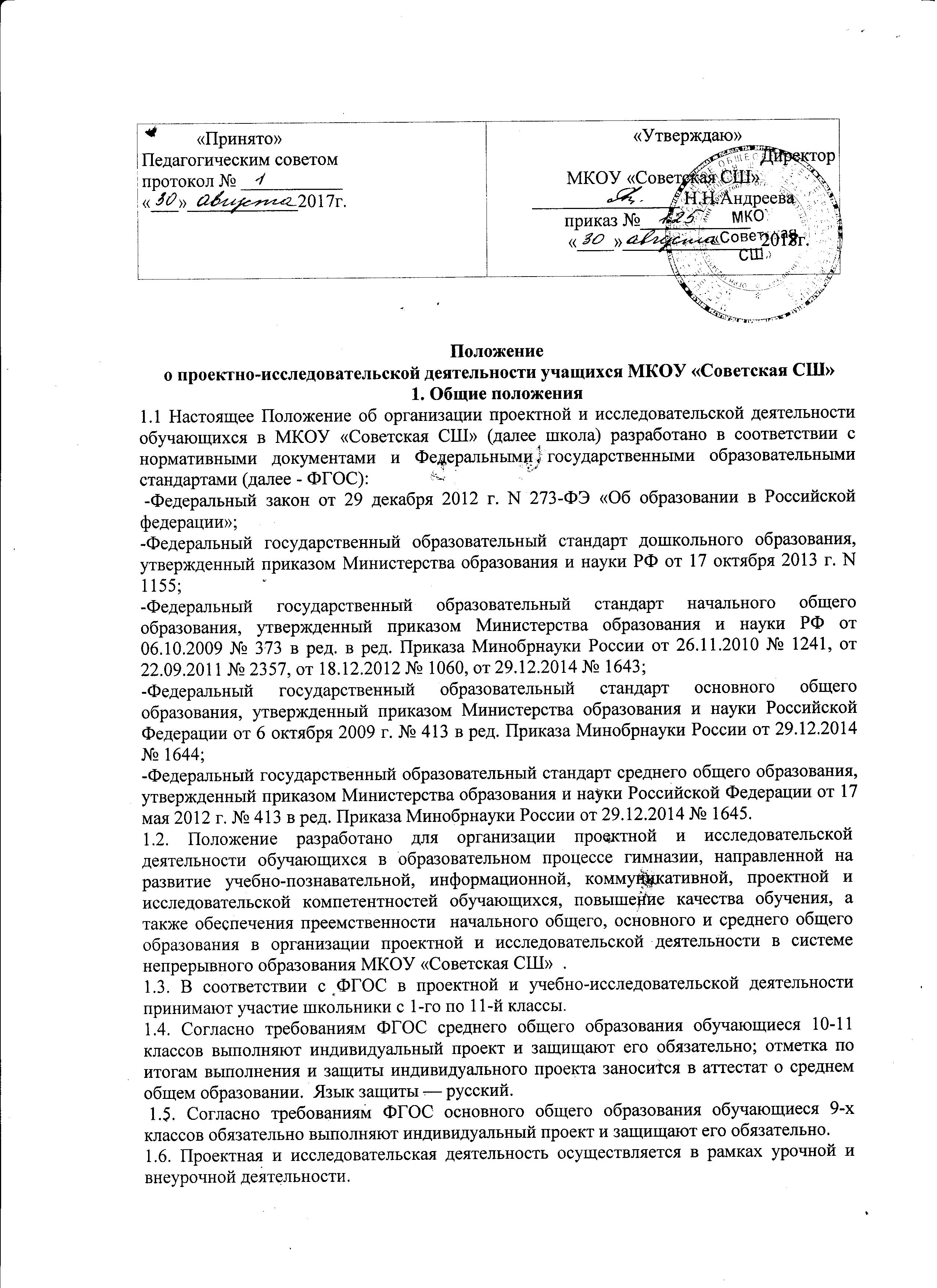 1.7. Материалы проектной и исследовательской деятельности, а также сами проекты принадлежат МКОУ «Советская СШ». 1.8. Координацию работы по организации проектной и исследовательской деятельности обучающихся в МКОУ «Советская СШ» осуществляют: ответственный за учебно-воспитательную работу. 1.9. Руководители структурных подразделений осуществляют организацию проектной и исследовательской деятельности обучающихся.Проектная деятельность — это совокупность учебно-познавательных приемов и методов, позволяющих учащимся приобретать знания и умения в процессе планирования и самостоятельного выполнения определенных практических заданий с обязательным представлением результатов.2. Проектная деятельность может быть групповой или индивидуальной.3. Основной целью проектной деятельности является развитие творческого, познавательного и коммуникативного потенциала личности, а также повышение мотивации учащихся к процессу обучения, апробация новых форм учебной деятельности и оценивания, формирование ключевых компетентностей учащихся (организационных, коммуникативных, исследовательских, социальных)II. Методологические основы организации проектной и исследовательской деятельности обучающихся2.1. Понятие проектной деятельности и виды проектовПроект это: - совокупность определенных действий, документов, предварительных текстов, - замысел для создания реального объекта, предмета, разного рода теоретического продукта. Проектная деятельность обучающихся - совместная учебно-познавательная, творческая или игровая деятельность обучающихся, имеющая общую цель, согласованные методы, способы деятельности, направленная на достижение общего результата деятельности. При этом происходит самостоятельное освоение обучающимися научно-практических знаний и ключевых компетенций и создается собственный интеллектуальный продукт в современной электронной или иной форме, предназначенный для распространения и применения в различных видах деятельности. Непременным условием проектной деятельности является наличие заранее выработанных представлений о конечном продукте деятельности, этапов проектирования (выработка концепции, определение целей и задач проекта, доступных и оптимальных ресурсов деятельности, создание плана, программ и организация деятельности по реализации проекта) и реализации проекта, включая его осмысление и рефлексию результатов деятельности.Виды проектов: 2.2. Понятие исследовательской деятельности обучающегося.Исследовательская деятельность обучающегося - это форма организации учебно-воспитательного процесса, содержанием которой является исследование - самостоятельный творческий процесс приобретения новых знаний. Исследовательская деятельность, как и любая деятельность, имеет структуру: цель, мотив, предмет, действия (операции), продукт, результат. Целью исследовательской деятельности является получение нового знания. Поэтому исследовательская деятельность характеризуется приростом нового знания, которое может быть абсолютно новым или может быть новым аспектом, точкой зрения рассмотрения известного факта по выбранной теме. Предмет исследовательской деятельности - получение нового знания. Исследовательские действия: умственные (интеллектуальные) действия (анализ, синтез, сравнение, обобщение, классификация, абстрагирование) и практические (творческие, исследовательские), направленные на проведение собственно исследования, обеспечение осуществления исследования в соответствии с его целями.Результатом осуществления исследовательской деятельности является новое знание в рамках той науки, в которой осуществлена работа. Результат научного исследования оформляется в письменном виде - в виде научного отчета, доклада, реферата, статьи, монографии, книги и т.д., что является, по своей сути, продуктом исследовательской деятельности. Главным смыслом исследования в школе есть то, что оно является учебным и его главной целью является развитие личности обучающегося. Типы исследовательских работ обучающихся: -Проблемно-реферативные - работы, написанные на основе нескольких литературных источников, предполагающие анализ и обобщение данных разных источников, формулирование на этой основе собственных подходов к решению поставленной проблемы. -Экспериментальные - работы, предполагавшие обязательное планирование, проведение и обобщение результатов эксперимента. -Натуралистические и описательные - работы, выполненные на основе наблюдений и качественного описания какого-либо явления. Отличительной особенностью является отсутствие корректной методики исследования. -Исследовательские - работы, выполненные с помощью корректной с научной точки зрения методики, имеющие полученный с помощью этой методики собственный экспериментальный материал, на основании которого делается анализ и выводы о характере исследуемого явления. Особенностью таких работ является неопределенность результата, который может дать исследование.2. 3. Различие проектной и исследовательской деятельности 2.4. Понятие проектно-исследовательской деятельности обучающихсяПроектно-исследовательская деятельность - деятельность по проектированию собственного исследования: - выделение целей и задач, - выделение принципов отбора методик, - планирование хода исследования, - определение ожидаемых результатов, - оценка реализуемости исследования, - определение необходимых ресурсов. Проектно-исследовательская деятельность является организационной рамкой исследования.2.5. Цели организации проектной и исследовательской деятельности  - Организация обучения проектной и исследовательской деятельности обучающихся в системе непрерывного образования в МКОУ «Советская СШ» в соответствии с ФГОС. - Организация выполнения индивидуальных проектов как особой формы организации деятельности выпускников школы, в соответствии с требованиями ФГОС основного общего среднего общего образования.2.6. Задачи организации проектной и исследовательской деятельности в школе Реализация целей и задач, обозначенных в Федеральных государственных образовательных стандартах. Начальное общее образование (ФГОС НОО): - организация проектно-исследовательской деятельности младших школьников; - формирование первоначальных знаний о правилах создания предметной и информационной среды и умений применять их для выполнения учебно-познавательных и проектных задач; - формирование умения решения проблем творческого и поискового характера; -формирование умения планировать, контролировать и оценивать учебные действия в соответствии с поставленной задачей и условиями ее реализации; определять наиболее эффективные способы достижения результата; - формирование умения использования знаково-символических средств представления информации для создания моделей изучаемых объектов и процессов, схем решения учебных и практических задач; - формирование умения использования различных способов поиска (в справочных источниках и открытом учебном информационном пространстве сети Интернет), сбора, обработки, анализа, организации, передачи и интерпретации информации в соответствии с коммуникативными и познавательными задачами и технологиями учебного предмета; в том числе умение вводить текст с помощью клавиатуры, фиксировать (записывать) в цифровой форме измеряемые величины и анализировать изображения, звуки, готовить свое выступление и выступать с аудио-, видео- и графическим сопровождением; соблюдать нормы информационной избирательности, этики и этикета; - формирование умения работать в материальной и информационной среде начального общего образования (в том числе с учебными моделями) в соответствии с содержанием конкретного учебного предмета.Основное общее образование (ФГОС ООО): -формирование у обучающихся основ культуры исследовательской и проектной деятельности и навыков разработки, реализации и общественной презентации обучающимися результатов исследования, предметного или межпредметного учебного проекта, направленного на решение научной, личностно и (или) социально значимой проблемы; овладение методами учебно-исследовательской и проектной деятельности, решения творческих задач, моделирования, конструирования и эстетического оформления изделий, обеспечения сохранности продуктов труда; - повышение эффективности усвоения обучающимися знаний и учебных действий, формирования компетенций и компетентностей в учебно-исследовательской и проектной деятельности;  - формирование навыков участия в различных формах организации учебно-исследовательской и проектной деятельности (творческие конкурсы, олимпиады, научные общества, научно-практические конференции, олимпиады, национальные образовательные программы и т.д.); - овладение приемами учебного сотрудничества и социального взаимодействия со сверстниками, старшими школьниками и взрослыми в совместной учебно-исследовательской и проектной деятельности; формирование у обучающихся опыта самостоятельной образовательной и проектно-исследовательской деятельности; Среднее общее образование (ФГОС СОО): - формирование навыков познавательной, учебно-исследовательской и проектной деятельности, навыков разрешения проблем; способности и готовности к самостоятельному поиску методов решения практических задач, применению различных методов познания; - формирование готовности и способности к самостоятельной информационно-познавательной деятельности, владение навыками получения необходимой информации из словарей разных типов, умение ориентироваться в различных источниках информации, критически оценивать и интерпретировать информацию, получаемую из различных источников; - формирование у обучающихся системных представлений и опыта применения методов, технологий и форм организации проектной и учебно-исследовательской деятельности для достижения практико-ориентированных результатов образования; -формирование навыков разработки, реализации и общественной презентации обучающимися результатов исследования, индивидуального проекта, направленного на решение научной, личностно и (или) социально значимой проблемы; -повышение эффективности усвоения обучающимися знаний и учебных действий, формирование научного типа мышления, компетентностей в предметных областях, учебно-исследовательской, проектной деятельности; -создание условий для интеграции урочных и внеурочных форм учебно-исследовательской и проектной деятельности обучающихся, а также их самостоятельной работы по подготовке и защите индивидуальных проектов; -формирование навыков участия в различных формах организации учебно-исследовательской и проектной деятельности (творческие конкурсы, научные общества, научно-практические конференции, олимпиады, национальные образовательные программы и другие формы), возможность получения практико-ориентированного результата.2.7. Планируемые результаты исследовательской и проектной деятельности обучающихся в рамках урочной и внеурочной деятельности.2.7.1. Начальное общее образование (ФГОС НОО): Результаты обучающихся, участвующих в проектной и исследовательской деятельности: Личностные: -познавательная активность деятельности обучающихся; -мотивированный на творческую деятельность и проявление творческих способностей; -проявление самостоятельности и потребности в самореализации; -умение критически мыслить. Метапредметные: -овладение способностью принимать и сохранять цели и задачи проектной или исследовательской деятельности, поиска средств ее осуществления; -умение планировать, контролировать и оценивать проектные и исследовательские действия в соответствии с поставленной задачей и условиями ее реализации; определять наиболее эффективные способы достижения результата; -умение ориентироваться в информационном пространстве; -умение самостоятельно конструировать свои знания; -умение интегрировать знания из разных областей наук; -овладение навыками коллективного взаимодействия и общения.2.7.2. Основное общее образование (ФГОС ООО): Результаты обучающихся, участвующих в проектной и исследовательской деятельности: Личностные: - сформированость целостного мировоззрения, соответствующего современному уровню развития науки; - сформированность коммуникативной компетентности в общении и сотрудничестве со взрослыми в процессе учебно-исследовательской деятельности; - готовность и способность обучающихся к саморазвитию и личностному самоопределению; - сформированность их мотивации к обучению и целенаправленной познавательной деятельности. Метапредметные: - освоенные обучающимися понятия и универсальные учебные действия (познавательные, коммуникативные), способность их использования в учебной, познавательной практике; самостоятельность планирования и осуществления учебной деятельности и организации учебного сотрудничества с педагогами и сверстниками; - умение определять понятия, создавать обобщения, устанавливать аналогии, классифицировать, самостоятельно выбирать основания и критерии для классификации, устанавливать причинно-следственные связи, строить логическое рассуждение, умозаключение (индуктивное, дедуктивное и по аналогии) и делать выводы; - умение создавать, применять и преобразовывать знаки и символы, модели и схемы для решения учебных и познавательных задач.2.7.3. Среднее общее образование (ФГОС СОО): ФГОС ориентирует при выполнении проектной и исследовательской деятельности на становление личностных характеристик выпускника («портрет выпускника гимназии»): - креативный и критически мыслящий, активно и целенаправленно познающий мир, осознающий ценность образования и науки, труда и творчества для человека и общества; - владеющий основами научных методов познания окружающего мира; - мотивированный на творчество и инновационную деятельность; - готовый к сотрудничеству, способный осуществлять учебно-исследовательскую, проектную и информационно-познавательную деятельность. Результаты выполнения индивидуального проекта должны отражать: - сформированность навыков коммуникативной, учебно- исследовательской деятельности, критического мышления; - способность к инновационной, аналитической, творческой, интеллектуальной деятельности; - сформированность навыков проектной деятельности, а также самостоятельного применения приобретенных знаний и способов действий при решении различных задач, используя знания одного или нескольких учебных предметов или предметных областей; - способность постановки цели и формулирования гипотезы исследования, планирования работы, отбора и интерпретации необходимой информации, структурирования аргументации результатов исследования на основе собранных данных, презентации результатов.2.8. Основные формы мотивации обучающихся к проектной и исследовательской деятельности: - факультативы, элективные курсы, гимназическое научное сообщество обучающихся, в которых приоритет отдается поисковой, дискуссионной формам работы, а цели имеют исследовательский характер; - специально организованные дискуссионные клубы, в которых на каждое занятие специально предлагается проблема для обсуждения; - деловые игры с проектной и исследовательской направленностью; - конкурсы исследовательских работ, в которых задаются и особо поощряются приоритетные направления и приоритетные проблемы; - конкурсы исследовательских идей (проблем), проводимые по критериям практической, и даже научной ценности; - проектные группы, объединяющие обучающихся вокруг победившей в конкурсе исследовательской проблемы; - разнообразные формы презентации результатов исследовательской работы.2.9. Основные продукты проектной и исследовательской деятельности обучающихся:3. Формы организации проектной и исследовательской деятельности3.1. На урочных занятиях: -урок-исследование, урок-лаборатория, урок-творческий отчет, урок изобретательства, урок «Удивительное рядом», урок-рассказ об ученых, урок- защита исследовательских проектов, урок-экспертиза, урок «Патент на открытие», урок открытых мыслей и др.; -учебный эксперимент, который позволяет организовать освоение таких элементов исследовательской деятельности, как планирование и проведение эксперимента, обработка и анализ его результатов; -учебный проект, который научит составлять план работы над проектом, ставить цели и задачи, создавать продукт; -домашнее задание исследовательского характера может сочетать в себе разнообразные виды, причем позволяет провести учебное исследование, достаточно протяженное во времени; - учебный предмет «Индивидуальный проект» (СОО). 3.2. На внеурочных занятиях: -исследовательская практика обучающихся, в том числе на базе сторонних организаций (вузов, предприятий, центров детского и юношеского творчества  и т.п.); -образовательные экспедиции-походы, поездки, экскурсии с четко обозначенными образовательными целями, программой деятельности, продуманными формами контроля. Образовательные экспедиции предусматривают активную образовательную деятельность школьников, в том числе проектного и исследовательского характера; -курсы, предполагающие углубленное изучение предмета, дающие большие возможности для реализации на них проектной и учебно-исследовательской деятельности обучающихся; -научное общество учащихся - форма внеурочной деятельности, которая сочетает в себе работу над учебными исследованиями, коллективное обсуждение промежуточных и итоговых результатов этой работы, организацию круглых столов, дискуссий, дебатов, интеллектуальных игр, публичных защит, конференций и пр., а также встречи с представителями науки и образования, экскурсии в учреждения науки и образования, сотрудничество с научными обществами  других школ; -участие обучающихся в олимпиадах, конкурсах, конференциях, в том числе дистанционных, предметных неделях, интеллектуальных марафонах предполагает выполнение ими учебных исследований или их элементов в рамках данных мероприятий.4. Условия организационно-методического и ресурсного обеспечения проектной и исследовательской деятельности обучающихся.В гимназии должны быть созданы условия в соответствии с ФГОС, а именно: -помещения для занятий учебно-исследовательской и проектной деятельностью, моделированием и техническим творчеством (лаборатории и мастерские), музыкой, хореографией и изобразительным искусством; -информационно-библиотечные центры с рабочими зонами, оборудованными читальными залами, медиатекой; Материально-техническое оснащение учебно-исследовательской и проектной деятельности должно обеспечивать возможность: -включения обучающихся в проектную и учебно-исследовательскую деятельность, проведения наблюдений и экспериментов, в том числе с использованием: учебного лабораторного оборудования школы и оборудования социальных партнеров (вузов, колледжей и пр. организаций и предприятий); цифрового (электронного) и традиционного измерения, включая определение местонахождения; виртуальных лабораторий, вещественных и виртуально-наглядных моделей и коллекций основных математических и естественнонаучных объектов и явлений; -размещения лучших образцов познавательной, учебно-исследовательской и проектной деятельности обучающихся в информационно-образовательной среде организации, осуществляющей образовательную деятельность; -проектирования и организации своей индивидуальной и групповой деятельности, организации своего времени с использованием ИКТ; -планирования учебной деятельности, фиксирования ее реализации в целом и отдельных этапов (выступлений, дискуссий, экспериментов); -обеспечения доступа в школьной библиотеке к информационным ресурсам Интернета, учебной и художественной литературе, коллекциям медиа-ресурсов на электронных носителях, к множительной технике для тиражирования учебных и методических тексто-графических и аудиовидеоматериалов, результатов творческой, научно-исследовательской и проектной деятельности обучающихся.5. Организация проектной деятельности5.1. Проектная деятельность является составной частью образовательного  процесса и осуществляется учащимися в течение учебного года.5.2. Представление тем проектных работ на уровне основной и средней школы на текущий учебный год осуществляется не позднее 25сентября, согласовывается методическим советом  и утверждается Приказом директора гимназии. При утверждении тем  внимание обращается на их научную обоснованность, актуальность, соответствие возрасту  учащихся, наличие проблемы, связь с учебной  программой. Перечень тем может быть изменен или дополнен в течение первого полугодия по согласованию с руководителями проектов.5.3. Проектная работа выполняется под контролем руководителя. Научными руководителями могут быть в, учителя- предметники, педагоги-организаторы, педагоги-библиотекари, методисты гимназии, родители и преподаватели вузов партнеров,  владеющие технологией организации проектной/исследовательской деятельностью и имеющие опыт в выполнения данной деятельности. Научные руководители несут ответственность за качество выполнения проектной/исследовательской работы обучающимися.  Если проектная работа является межпредметной, по согласованию с руководителем к работе могут привлекаться один или несколько консультантов.5.3.1.  В рамках организации проектной деятельности в ежегодно проводятся следующие мероприятия: - Установочный семинар для всех педагогов, которые планируют руководить консультировать проекты учащихся (август). - Обучающий семинар для педагогов, впервые планирующих реализовывать проектную форму обучения (июнь). -  Выбор учащимися руководителей  проектов. Оформление списков проектных групп и их консультантов, руководителей. -  Доведение общей организационной информации, касающейся реализации проектной деятельности в гимназии до обучающихся и их родителей осуществляет классный руководитель.-  Защита тем проектов. -  Рефлексия проектов в проектных группах.-  Представление материалов и продукта проекта на экспертизу (1 - 2 декада декабря). -Предзащита  проектов   (декабрь). С целью ликвидации перегрузок учащихся, планомерности организации процесса защиты проектов, возможна досрочная защита (по мере готовности проектов, проектных групп), которая заранее предусматривается при составлении расписания защит (консультант проекта и координатор проектной деятельности заранее (не позднее, чем за 2 недели до защиты) планируют дату защиты и вносят её в расписание защит. - Отбор проектов для участия в  конкурсах проектных работ в других мероприятиях муниципального, районного,  городского, федерального уровней. 5.4  Начальное общее образование 5.4.1. Обучающиеся начальной школы выполняют проекты в соответствии с нормативами основной образовательной программы начального общего образования. 5.4.2. Учителя начальных классов разрабатывают темы проектов/исследования с учётом интересов обучающихся. Проблема проекта или исследования должна быть в области познавательных интересов обучающихся и находиться в зоне его ближайшего развития. Ученики имеют право выбора темы проекта. Длительность выполнения проекта или исследования может быть ограничена 1 -2 неделями в режиме урока и внеурочных занятий или 1-2 сдвоенными уроками. 5.4.3. Приступая к созданию проекта, обучающийся должен владеть: необходимыми знаниями, умениями и навыками (стартовыми знаниями, умениями, навыками) в содержательной области проекта; специфическими умениями и навыками проектирования для самостоятельной работы. 5.4.4. Этапы работы над проектом/ исследованием:  1 этап - погружение в проект (пробуждение интереса к теме проекта, очерчивание проблемного поля, расставление акцентов значимости, формулирование темы проекта). 2 этап - организация деятельности (определение целей, задач, методов и действий по осуществлению проекта/исследования, работа с литературой и т.д.). 3 этап - осуществление деятельности (непосредственная работа над созданием проекта/проведение исследования). 4 этап - презентация. Представление и защита проекта/исследования. 5.5. Основное общее образование 5.5.1. Обучающиеся основной школы выполняют проекты в соответствии с нормативами основной образовательной программы основного общего образования. 5.5.2. Обучающиеся основной школы выбирают тему проекта/исследования из предложенных руководителями проектов или предлагают свою тему. Вместе с тем, одну и ту же тему проекта могут выбрать несколько учеников, распределяя задачи работы над проектом. 5.5.3. Этапы работы обучающихся:5.6. Среднее общее образование 5.6.1. Обучающиеся выполняют проекты в соответствии с нормативами основной образовательной программы среднего общего образования и выбранным профилем обучения. ФГОС СОО предусматривает обязательное выполнение обучающимися индивидуального проекта.5.6.2. Индивидуальный проект выполняется обучающимся в течение одного или двух лет в рамках учебного времени, специально отведенного учебным планом, и должен быть представлен в виде завершенного учебного исследования или разработанного проекта: информационного, творческого, социального, прикладного, инновационного, конструкторского, инженерного. Индивидуальный итоговый проект является основным объектом оценки метапредметных результатов, полученных обучающимися в ходе освоения междисциплинарных учебных программ. 5.6.3. Индивидуальный итоговой проект представляет собой учебный проект, выполняемый обучающимися в рамках одного или нескольких учебных предметов с целью демонстрации своих достижения в самостоятельном освоении содержания и методов избранных областей знаний и видов деятельности, способность проектировать и осуществлять целесообразную и результативную деятельность (учебно-познавательную, конструкторскую, социальную, художественно-творческую). 5.6.4. Защита индивидуального итогового проекта является одной из обязательных составляющих материалов системы внутришкольного мониторинга образовательных достижений.6. Требования к оформлению проектно-исследовательской работы6.1. Тема работы должна быть сформулирована грамотно, с литературной точки зрения и отражать содержание проекта/исследования. 6.2. Структура проекта/исследования содержит в себе: титульный лист, оглавление, введение, основную часть, заключение, список литературы. Требования к оформлению титульного листа изложены в приложении.6.2.1. Структура проекта Введение (актуальность проекта, проблема, цели проекта; задачи проекта, тип проекта (согласно пункту 2.1. настоящего положения), описание этапов проекта и сроки их реализации, методы и средства реализации проекта, описание конечного продукта и его назначения) (Объем: 1-1,5 страницы). Основная часть (подробное описание проекта, теоретических и практических действий и полученных результатов, согласно поставленной цели и задач) (объем: от 3 до 15 страниц, в зависимости от типа и темы проекта). Заключение (основные выводы в соответствии с задачами проекта) (объем: 1 страница). Список литературы (перечень использованной литературы) оформляется в соответствии с требованиями ГОСТа. В списке литературы должны быть представлены книги, журналы, публикации и другие источники. 6.2.2. Структура исследовательской работы Введение (актуальность исследования, проблема исследования, объект исследования, предмет исследования, цели исследования; задачи исследования, гипотеза исследования, методы исследования, этапы выполнения исследования, практическая значимость исследования) (Объем: 1-1,5 страницы). Теоретическая часть (текст, посвященный раскрытию теоретических вопросов по теме исследования с ссылками на источники) (объем: от 3 до 7 страниц, в зависимости от теоретической задачи исследования). Практическая часть (описание экспериментального/ социологического и др. исследования) (объем: от 3 до 15 страниц, в зависимости от практических задач). Заключение (основные выводы в соответствии с задачами исследования). 6.3. Объем текста проектов и исследовательской работы, включая формулы и список литературы, не должен превышать 15 печатных страниц (для начальной школы - 6). 6.4. Общие требования к оформлению проектно-исследовательских работ: Работа выполняется на листах стандарта А4, шрифтом TimesNewRoman, размером шрифта 14  с интервалом между строк - 1,5. Размер полей: верхнее - 2см., нижнее - 1,5 см., левое - 1 см., правое - 2 см. Текст работы нумеруется внизу страницы в правом углу. Титульный лист считается первым, но не нумеруется. Каждая новая глава начинается с новой страницы. Точку в конце заголовка, располагаемого посредине строки, не ставят. Все разделы плана (названия глав, выводы, заключение, список литературы, каждое приложение) начинаются с новой страницы. Все сокращения в тексте должны быть расшифрованы.7. Организация Проектной сессии7.1. Проектная и исследовательская деятельность организуется в формате проектных сессий. Проектная сессия - мероприятие, направленное на формирование у обучающихся универсальных учебных действий, исследовательского поведения, основ культуры исследовательской и проектной деятельности, на котором обучающиеся и воспитанники демонстрируют результаты проектной и исследовательской деятельности. 7.2 Проектные сессии проводятся два раза в течение каждого учебного года: в февралепроектная сессия проводится в форме гимназической научно-практической конференции «Точка зрения», на которой учащиеся   представляют работы для отборана городские мероприятия; в мае -  подводятся итоги проектных сессий текущего учебного года и награждаются обучающиеся, проявившее активность в представлении проектов/исследований на школьном, районном, городском, всероссийском и международном уровнях.7.3. Для проведения Проектной сессии, презентации и защиты проектных и исследовательских работ, создается экспертная комиссия, в состав которой могут входить учителя, воспитатели, педагоги дополнительного образования, педагоги-психологи, представители администрации школы, преподаватели вузов,  родители, представители школьного самоуправления и иные квалифицированные работники. Состав экспертной комиссии на текущий учебный год утверждается приказом директора школы. Количество членов комиссии не должно быть менее 3 и более 7 человек. В состав комиссии не входит научный руководитель проекта/исследования, представленного к защите. 7.4. Экспертная комиссия оценивает уровень проектной или исследовательской деятельности конкретного ученика.   На гимназической научно-практической конференции «Точка зрения»комиссия определяет победителей  и рекомендует работы к представлению на конференции, конкурсы, олимпиады и др. муниципального, районног, городского, регионального, федерального и международного уровня. 7.5. Проект/исследовательская работа, представленный (-ая) в текущем учебном году не может быть полностью использован в следующем учебном году в качестве отдельной проектной/исследовательской работы. Возможно использование отдельных материалов для осуществления новой проектной/исследовательской работы, развитие/корректировка/дополнение идеи/проектного продукта. 7.6. Контроль работы по проектам/исследованиям в общешкольном масштабе осуществляют заместитель директора по учебно-воспитательной работе и координатор  ученического научного общества.8. Представление и защита проекта и исследовательской работы8.1. Общие положения Даты представления/защиты проектов и исследовательских работ определяются в соответствии с учебным планом. Для защиты готовится презентация. 8.2. Структура презентации проектной работы1. Название проектной работы, автор(ы) проекта, руководитель проекта. 2. Актуальность и проблема проекта. 3. Цели и задачи проектной работы. 4. Описание конечного продукта. 5. План реализации проекта с указанием результатов на каждом этапе. 6. Практическая значимость проекта и возможность его реализации. 7. Новизна проектного продукта (наличие аналогов). 8. Список используемых источников (литературы). 8.3. Структура презентации исследовательской работы1. Название проектной работы, автор(ы) проекта, руководитель проекта. 2. Актуальность, проблема, цель, гипотеза и задачи исследовательской работы. 3. Методы исследования. 4. Краткое описание хода исследования, полученных теоретических и практических (экспериментальных) результатов исследования. 5. Выводы и связь их с результатами. 6. Практическая значимость исследования и возможность его реализации.  7. Список используемых источников (литературы). 8.4. Защита индивидуальных проектов на ступени среднего общего образования8.4.1. Представление индивидуального проекта осуществляется в 2 этапа: 1 этап - предзащита проекта проводится в апреле-мае согласно графика учебного процесса 10 класса. На предзащите экспертной комиссией может быть решен вопрос о досрочной защите, если проект (исследование): - завершен полностью (представлен проектный продукт/результат исследования); - работа была представлена на районных,  городских конкурсах/конференциях/олимпиадах/фестивалях; 2 этап - защита проекта в ноябре-декабре согласно графика учебного процесса 11 класса. Для обучающихся 11-х классов, показавших высокие результаты (победители и призеры/лауреаты) на районных,  городских конкурсах/конференциях/олимпиадах/ фестивалях, защита проекта не является обязательной, и оценка может быть выставлена досрочно и автоматически. 8.4.2. Руководитель проекта дает предварительную оценку работе и рекомендацию по выставлению отметки. Экспертная комиссия выставляет итоговую отметку с учетом рекомендаций руководителя и защиты индивидуального проекта обучающимся. 8.4.3. Отметка за выполнение проекта выставляется в графу «Индивидуальный проект» в классном журнале и личном деле. В документ государственного образца об уровне образования - аттестат о среднем общем образовании - отметка выставляется в строку на странице «Дополнительные сведения». Результаты выполнения индивидуального проекта должны отражать: 1) умение планировать и осуществлять проектную и исследовательскую деятельность; 2) способность презентовать достигнутые результаты, включая умение определять приоритеты целей с учетом ценностей и жизненных планов; самостоятельно реализовывать, контролировать и осуществлять коррекцию своей деятельности на основе предварительного планирования; 3) способность использовать доступные ресурсы для достижения целей; осуществлять выбор конструктивных стратегий в трудных ситуациях; 4) способность создавать продукты своей деятельности, востребованные обществом, обладающие выраженными потребительскими свойствами; 5) сформированность умений использовать многообразие информации и полученных в результате обучения знаний, умений и компетенций для целеполагания, планирования и выполнения индивидуального проекта.8.4.4. Для выполнения всех этапов индивидуального проекта ведется рабочая тетрадь «Индивидуальный проект. Шаг за шагом», где отражены исходные данные проекта, задания и сроки его выполнения. 8.4.5. На защите проекта/исследовательской работы присутствие руководителя проекта обязательно. 8.4.6. В процедуру защиты входят: выступление обучающегося (до 7 минут), ответы на вопросы экспертного совета (2 минуты). 8.4.7. По итогам защиты индивидуальных проектов/исследовательских работ выставляется отметка. Отметка выставляется на основе суммирования баллов, полученных на основе характеристики и оценки работы руководителем проекта, оценки оформления, содержания и представления работы комиссии.9. Критерии оценки проектной и исследовательской работы9.1. Общие критерии оценки содержания и защиты проекта:9.2. Общие критерии и показатели уровня выполнения исследовательской работы10. Обязанности координаторов проектной и исследовательской деятельности На координаторов проектной и исследовательской деятельности возлагаются следующие функциональные обязанности: - нормативно-правовое сопровождение организации и осуществления проектной и исследовательской деятельности (разработка положений, локальных актов и т.п.) - организация и проведение проектных сессий, формирование экспертных комиссий. - оказание методической и консультационной помощи  учителям, педагогам гимназии по организации и осуществлению проектной и исследовательской деятельности. - оказание методической и консультационной помощи обучающимся по выполнению проектных и исследовательских работ. 11.Обязанности руководителя проекта/исследования11.1. Задачи руководителя: -организовать консультации для обучающихся по вопросам выполнения проекта/исследования; -разработать задания для индивидуальной илигрупповой  работы обучающихся в соответствии с рабочей тетрадью «Индивидуальный проект: шаг за шагом»; - обучить обучающихся проведению проекта/исследования, познакомить с методологией, технологией проведения исследования, выполнения проекта. 11.2. Основными функциями руководителя является -оказание помощи участникам проекта/исследования в выборе темы, определении идеи проекта/исследования, определения его конечного продукта; -консультирование по вопросам содержания и последовательности выполнения проекта/исследования; -оказание помощи обучающимся в подборе необходимой литературы;-консультирование обучающихся по вопросам планирования, методики исследования, оформления и представления результатов исследования; -создание условий для активности школьника; -содействие в прогнозировании результатов выполнения проекта; -оказание помощи в подготовке доклада, презентации; -помощь в оценке полученных результатов. 11.3. Обязанности руководителя: - обеспечить обучающимся условия для выполнения проектного продукта, проведения исследования; - перед проведением Проектных сессий информировать координаторов проектной и исследовательской деятельности, а также администрацию школы о наличии проекта и ходе его реализации; - осуществлять организацию и координацию проектной и исследовательской деятельности обучающихся; осуществлять контроль за выполнением проектной или исследовательской деятельностью обучающихся; - оказание помощи обучающимся в подготовке представления проектной или исследовательской работы для внешней оценки. 12. Обязанности классного руководителя 12.1. Задачи: - инициировать участие обучающихся на всех ступенях обучения в проектно-исследовательской деятельности; - способствовать участию обучающихся во внешних мероприятиях (экскурсии, форумы, конференции и т.п.) по теме проекта; - проводить просветительскую работу с родителями обучающихся по организации проектно-исследовательской деятельности в школе, а также способствовать взаимодействию родителей с руководителями проектов/исследований. 12.2. Обязанности:  - осуществлять контроль за выполнением проектов/исследований обучающимися в течение учебного года; - организовать взаимодействие обучающихся и руководителей проектов/исследований.По ведущей деятельностипоисковый, исследовательскийПо используемым технологиям По предметно-содержательной области По объему и виду информации По сфере применения результатовПо способам объединения результатов на этапе презентации По видам презентации По срокам исполнения По количеству участниковтехнологический, имитационный, конструирующий, творческий мультимедиа, телекоммуникационный, технология 3D, театрализация, использующий бумагопластику, лоскутную мозаику и другие материалы;-монопроект (в рамках одной области знания), межпредметный проект; -монопредметный, межпредметный, надпредметный;экологический, страноведческий, социологический, краеведческий, этнографический, лингвистический, культурологический, маркетинговый, экономический, шоу бизнеса, технический/технологический;-мозаика, конференция, конкурс, состязание, концерт, саммит;-издательский, инсценирующий, макетирующий, видео демонстрирующий, компьютеродемонстрирующий, интернет представительствующий;-проектная задача (для урока (занятия), учебного дня), краткосрочный (до одной недели), среднесрочный (до одного месяца), долгосрочный (до одного года в основной школе, до двух лет в средней школе);индивидуальный, парный, малогрупповой (до 5 человек), групповой (до 10 человек), коллективный (класс и более в рамках школы), муниципальный, городской, всероссийский, международный, сетевой (в рамках сложившейся партнёрской сети, в том числе в Интернете)Проектная деятельностьИсследовательская деятельностьОтсутствует гипотеза Цель - получить конкретный продукт, обладающий определенными свойствами и необходимый для конкретного использованияДолжно быть выработано представление о конечном продукте деятельности как результате Структура проекта: постановка цели и задач, определение способов действия, составление плана работы по проекту, работа с информацией, создание продукта, как результата проектной Результат проекта должен быть точно соотнесен со всеми характеристиками, формулированными в его замыслеНаличие гипотезы обязательно Цель - получить новое знаниеПредставления о конечном результате исследования нет  Структура исследования: постановка проблемы, цели и задач, предварительный анализ информации, формулировка гипотезы; планирование и организация эксперимента; анализ деятельности - презентация - рефлексия. и обобщение полученных результатов в эксперименте; проверка исходной гипотезы на основе полученных фактов в эксперименте; окончательная формулировка новых знаний; получение объяснений или научных предсказаниийРезультат исследования определить достаточно сложно. Отрицательный результат - тоже результатУровень образования Продукт проектной деятельностиПродукт исследовательской деятельностиНООсерия иллюстраций, фотоальбом, гербарий, игра, спектакль, викторина, газета, журнал, альбом, буклет, чертёж, макет, модель, коллаж, стенд, выставка, оформление кабинета, мультимедийный продукт, возможные варианты презентацийИнтеллектуальна форма представления продукта: -игра, -спектакль, -викторина и т.д.- доклад, - стендовый доклад, - эссеООО-газета, журнал, альбом, -реферат, статья- фотоальбом, буклет, серия иллюстраций, -справочник,  -сценарий/разработка  мероприятия/игры,  -пакет рекомендаций, - чертёж, макет, модель, коллаж.  -бизнес-план, -стенд, выставка, оформление кабинета, школы и пр., -видеофильм, видеоклип, -мультимедийный продукт, программный продукт, возможные варианты презентаций. Интеллектуальна форма представления продукта: -игра, -спектакль, -викторина, -дискуссия и т.д. - реферат- доклад, стендовыйдоклад- статья - эссе, - отчеты о проведенных исследованияхСОО-газета, журнал, альбом, -фотоальбом, буклет,  -серия иллюстраций,- справочник, -сценарий /разработка  мероприятия/игры, -пакет рекомендаций, - чертёж, макет, модель, коллаж. -гербарий,  -бизнес-план, -стенд, выставка, оформление кабинета, школы и пр.,- видеофильм, видеоклип, -web-сайт, мультимедийный продукт, программный продукт, ЗD-модель.- реферат (аналитического проблемного типа), -доклад, стендовый доклад- статья,- пособие, учебное пособие,- ссе-отчёты о проведённых исследованияхЭтапы работы проектной деятельности Этапы работы над исследованием1. Выбор темы и задачи проекта. 2. Выдвижение первоначальных идей. 3. Выбор лучшей идеи. 4. Планирование проектного задания. 5. Непосредственное выполнение проекта. 6. Защита (представление) и оценка проекта.1 .Актуализация проблемы. 2. Определение сферы исследования. 3. Выбор темы исследования. 4. Выработка гипотезы. 5. Выявление и систематизация подходов к решению. 6. Определение последовательности проведения исследования. 7. Сбор и обработка информации. 8. Анализ и обобщение полученных материалов. 9. Подготовка отчета. 10. Доклад. 11. Обсуждение итогов завершенной работы. 12. Защита (представление) и оценка исследовательской работы.№)КритерийОценка (в баллахКритерии оценки содержания проекта:Критерии оценки содержания проекта:Критерии оценки содержания проекта:1. Работа с информацией по теме проекта0 - плагиат (проект сформирован из информационных материалов, взятых из различных источников без ссылок на авторов материалов; не проявлено свое отношение к материалу); 1 - информационные материалы, взятые из различных источников (не менее 5 источников информации) переработаны; автор сделал попытку представить личный взгляд на тему проекта; 2 - выводы и предложения в тексте соответствуют целям и задачам; автор проявил свое отношение к теме; проанализировал достаточный разноплановый объем информации2Использование знаний вне школьной программы 1 - использованы знания школьной программы; 2 - использованы знания за рамками школьной программы 3Качество проектного продукта0 - проектный продукт отсутствует; 1 - существует замысел проектного продукта, но собственно продукт не получен; 2 - проектный продукт получен и полностью соответствует цели проекта; + 1 балл за уникальность/оригинальность продукта.4Структура проекта: актуальность, постановка проблемы, цели и задач, решение, выводы0 - в работе плохо просматривается структура; 1 - в работе присутствует большинство структурных элементов; 2 - работа четко структурирована.5Соответствие выбранных способов работы цели и содержанию проекта0 - заданная цель не достигнута; 1 - использованные способы работы соответствуют теме и цели проекта, но являются не достаточными для достижения цели; 2 - способы работы достаточны и использованы эффективно, цели проекта достигнуты6Качество оформления печатной работы0 - письменная часть проекта отсутствует; 1 - в письменной работе не соблюдены установленные правила оформления, допущены ошибки (размер шрифта, форматирование текста и т.п.); 2 - работа оформлена аккуратно, описание четко, понятно, грамотно, соблюдены все требования к оформлению работы.7Владение автором терминологическим аппаратом0 - автор не владеет терминологическим аппаратом по теме проекта; 1 - автор владеет базовым аппаратом; 2 - автор свободно оперирует базовым аппаратом в беседе.8Качество оформления презентации проекта0 - презентация отсутствует; 1 - в презентации не соблюдены установленные правила оформления; 2 - презентация оформлена аккуратно, соблюдены все требования к ее оформлению.Критерии оценки защиты проекта:Критерии оценки защиты проекта:Критерии оценки защиты проекта:9Качество доклада0 - текст доклада зачитывается; 1 - изложение несвязанное, допускаются паузы, обращение к тексту; 2 - выдержана логика изложения материала, выступление последовательное, аргументированное, выразительное.10Качество ответов на вопросы0 - не может четко ответить на вопросы по теме проекта; 1 - дает односложные ответы на вопросы по теме проекта; 2 - отвечает на все вопросы убедительно, аргументировано.11Представление проектного продукта; 0 - проектный продукт не представлен; 1 - представленный проектный продукт используется в докладе;2 - представленный проектный продукт используется в докладе, информативен, автор свободно его представляет.№КритерийОценка (в баллах)Критерии оценки содержания исследовательской работы:Критерии оценки содержания исследовательской работы:Критерии оценки содержания исследовательской работы:Мотивы выбора темы0 - актуальность темы слабо аргументирована, не достаточно четко определены цели и задачи;1 - тема аргументирована, четко, цели и задачи требуют небольшой корректировки, проявлен интерес к соответствующей литературе; 2 - актуальность темы аргументирована, четко определены цели и задачи, проявлен интерес к соответствующей литературе.Использование научных фактов и данных0 - не используются научные данные; 1 - используются широко известные научные данные; 2 - используются уникальные научные данныеНовизна решаемой проблемы0 - задача известна давно; 1 - задача имеет элементы новизны, предложены необычные способы её решения; 2 - поставлена новая задача или известная задача рассматривается в новом аспекте, с новой точки зрения.Выполнение требований к оформлению работы, соответствие структуры целям и задачам0 - структура работы недостаточно соответствует целям и задачам автора, имеют место нарушения правил библиографического описания, нет сносок на источники; 1 - структура в основном соответствует поставленным целям и задачам, в оформлении допущены несущественные нарушения; 2 - выполнение работы в полном соответствии с требованиями, структура соответствует поставленным целям автора, содержание темы отражено в плане работы полно и логически правильно, сноски на источники сделаны правильно.Глубина освещения темы, уровень творчества0 - автор слабо владеет методами исследования, поверхностно делает анализ и обобщения, не проявляет своего отношения к теме, иллюстрации недостаточно убедительны или отсутствуют вообще;  1 — автор правильно использует методы исследования, умеет анализировать и обобщать, выводы и предложения соответствуют целям и задачам, автор проявляет своего отношение к теме, но работа недостаточно иллюстрирована схемами, таблицами, диаграммами; 2 - автор правильно использует методы исследования, умеет анализировать и обобщать, выводы и предложения соответствуют целям и задачам, автор проявляет своего отношение к теме, работа иллюстрирована схемами, таблицами, диаграммами и пр.Качество оформления работы0 - работа не соответствует требованиям оформления (шрифт, форматирование текста, наличие оглавления и т.п.); 1 - в оформлении работы допущены незначительные ошибки; 2 - работа оформлена аккуратно, описание четко, понятно, грамотно.Критерии оценки защиты исследования:Критерии оценки защиты исследования:Критерии оценки защиты исследования:Качество доклад0 - текст доклада зачитывается; 1 - изложение несвязанное, допускаются паузы, обращение к тексту; 2 - выдержана логика изложения материала, выступление последовательное, аргументированное, выразительное.Качество ответов на вопросы0 - не может четко ответить на вопросы по теме проекта; 1 - дает односложные ответы на вопросы по теме проекта; 2 - отвечает на все вопросы убедительно, аргументировано.Представление полученных результатов (выводы)0 - полученные результаты (выводы) не соотносятся с целью и задачами; 1 - представленный результаты частично соотносятся с целью и задачами; 2 - представленные полностью соответствуют поставленным целям и задачам, автор дает рекомендации по использованию подученных результатов.